«Приданое дунганской невесты»Витрина вертикальная большая у входа в залСоставитель: старший научный сотрудник отдела искусства народов Ближнего и Среднего Востока, Южной и Центральной Азии, хранитель фонда "Предметы искусства Центральной Азии" Н.Г. Альфонсо21.09.2018№ п/пУчетные номераНаименование и краткое описание предметов,  датировка, материал, техника, размеры, надписи, клейма. СохранностьПримечаниеИзображениеГМВ КП 4480020921/1-2 IТуфли женские "годиз хэ"КазахстанНародность: дунгане. XX в.Ткань, тесьма, дерево, бумага, гвозди, вышивка. 22х7х9,5 (каждый) см.2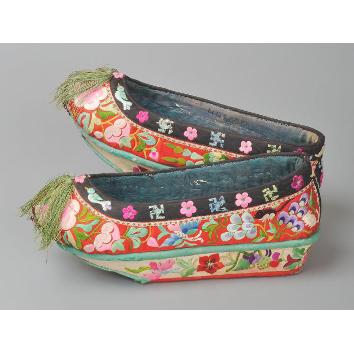 ГМВ КП 4480520923 IПраздничный женский халатКазахстанНародность: дунгане. Первая половина XX в.Шелк, вышивка. Дл. 135; ш. 128 (по рукавам) см.2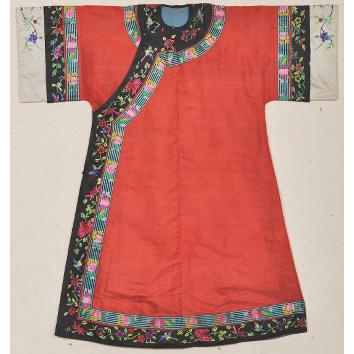 ГМВ КП 44806/1-320924/1-3 IЖенская кофта со съемными рукавамиКазахстанНародность: дунгане. Первая половина XX в.Шелк, вышивка, шитье. Безрукавка: дл. 79; ш. 72; дл. рукавов 74 см.2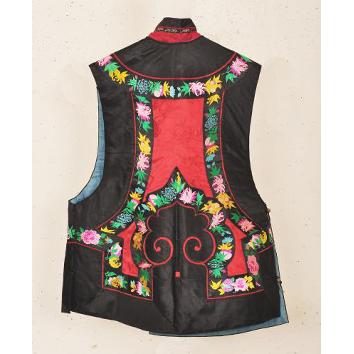 ГМВ КП 44811/1-220929/1-2 IТуфли женскиеКазахстан (?)Народность: дунганеШелк, дерево, гвозди, вышивка. Дл. туфель 24; пл. платформы - 9 см.2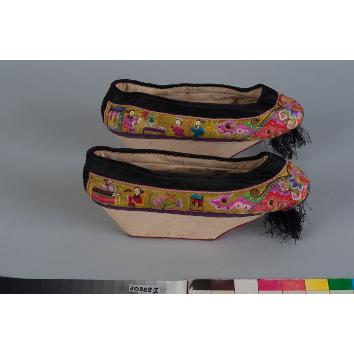 ГМВ КП 160102676/1-2 IIIТуфлиКиргизская ССР. Первая половина XX в.Шелк, дерево, х/б, нити шелковые, мелкие гвозди, вышивка гладью, шитье. Дл. 24 см (каждая).1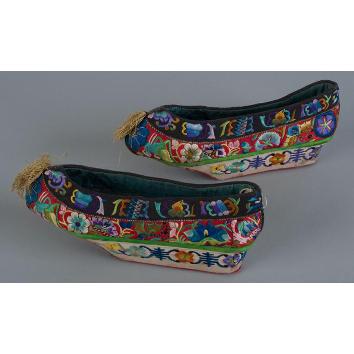 2677 IIIВоротникКиргизская ССРНародность: дунгане, первая половина ХХ в.Шелк, х/б ткань, тесьма, бусины, картон, шитье, вышивка гладью, шир.ворота 39.1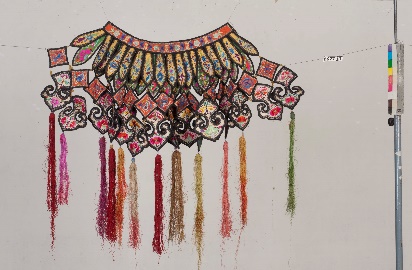 2678 IIIВоротникКиргизская ССРНародность: дунгане, первая половина ХХ в.Шелк, х/б ткань, нити шелковые, тесьма, кисти, бусины, вышивка шелком, шитье, шир.ворота 37.1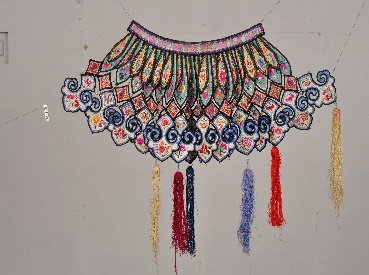 ГМВ КП 160152681 IIIУкрашение к зеркалуКиргизская ССРНародность: дунгане. Первая половина ХХ в.Х/б, шелк, картон, нити шелковые, золотная нить, вышивка, шитье. В. 35; ш. 13,5 см.1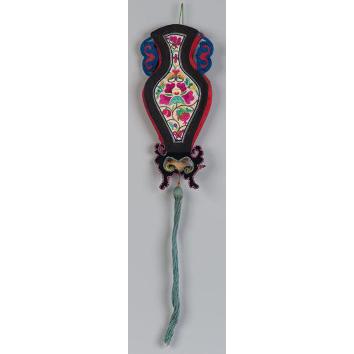 ГМВ КП 160162682 IIIУкрашение к зеркалуКиргизская ССРНародность: дунгане. Первая половина ХХ в.Шелк, картон, бумага, вышивка, аппликация, шитье. В. 31; ш. 22 см.1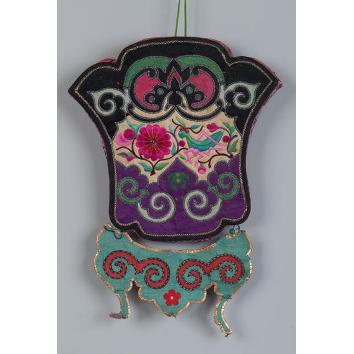 ГМВ КП 160172683 III№ ГК 5952356Украшение к зеркалуКиргизская ССРНародность: дунгане. Первая половина XX в.Шелк, х/б ткань, картон, шитье, вышивка. В. 35; ш. 14 см.Сохранность: Низ украшения помят, деформация, шелк потерт, загрязнен, разрывы.1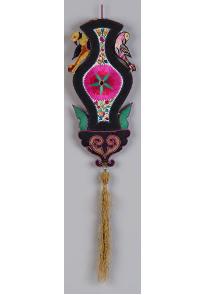 ГМВ КП 160182684 IIIУкрашение к зеркалуКиргизская ССРНародность: дунгане. Первая половина ХХ в.Шелк, х/б ткань, картон, нити шелковые, вышивка, шитье. В. 34; ш. 14 см.1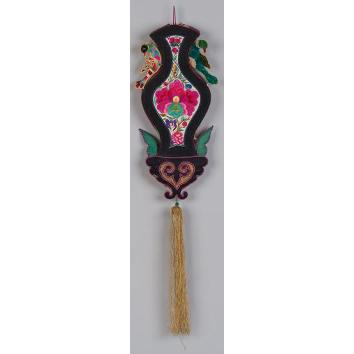 ГМВ КП 160192685 IIIУкрашение настенноеКиргизская ССРНародность: дунгане. Первая половина ХХ в.Х/б, шелк, бумага, картон, нити шелковые, бусины, вышивка, шитье. 13х11 см.1 Приобретено у Учебно-производственного художественного комбината Киргизской ССР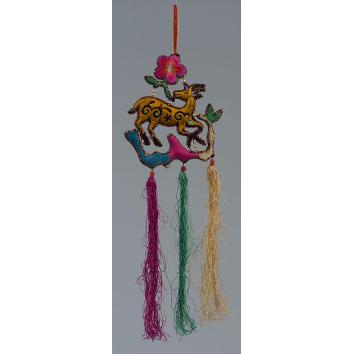 ГМВ КП 4084112791 IIIПодвеска к женскому костюму, хебор.Южный КазахстанНародность: дунгане. Начало XX в.Шелк, кисти, бусы, шитье, вышивка шелком. 21.5х12.5.Место находки: Закупочная экспедиция в Казахскую ССР в 1989 г.2 Приобретено во время закупочных экспедиций ГМВ в 1980-ые до 1991 г.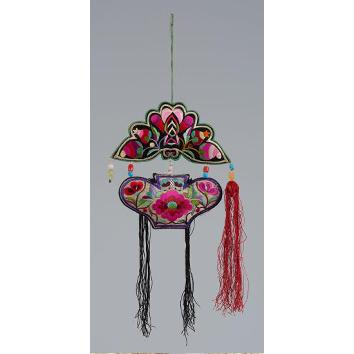 ГМВ КП 4351514151 IIIШтаны женские праздничныеКазахстан, с. МасанчинНародность: дунгане. 1967 г.Ткань, х/б, сатин, шелк, тесьма, шитье, вышивка. 105х57 см.2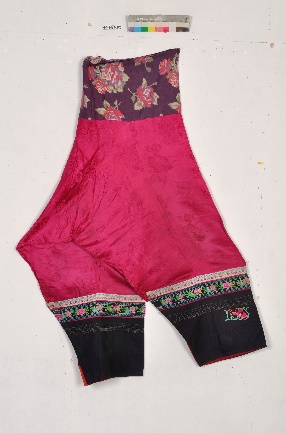 ГМВ КП 43521/114201/1 IIIАвтор: Даурова Ф. Носок женскийКазахстан, с. ШортюбеНародность: дунгане. 1950 г.Ткань, хлопчатобумажная ткань, сатин, атлас, шитье, вышивка, аппликация. Дл. 22 (подошва); в. 21 см.2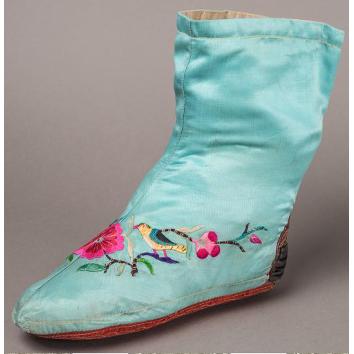 ГМВ КП 43521/214201/2 IIIАвтор: Даурова Ф. Носок женскийКазахстан, с. ШортюбеНародность: дунгане. 1950 г.Ткань, хлопчатобумажная ткань, сатин, атлас, шитье, вышивка, аппликация. Дл. 22,1 (подошва); в. 21,7 см.2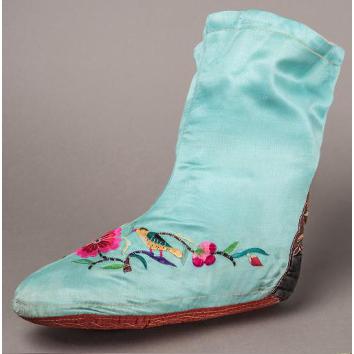 ГМВ КП 43522/114202/1 IIIАвтор: Харова Р. Носок женскийКазахстан, с. ШортюбеНародность: дунгане. 1950 г.Ткань, х/б, шелк, сатин, шитье, вышивка. Дл. 21 (подошва); в. 20,5 см.2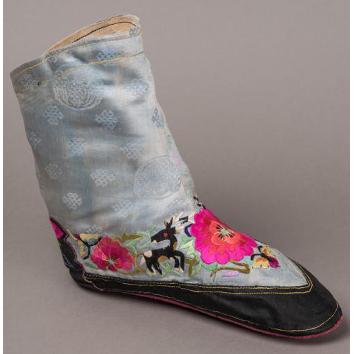 ГМВ КП 43522/214202/2 IIIАвтор: Харова Р. Носок женскийКазахстан, с. ШортюбеНародность: дунгане. 1950 г.Ткань, х/б, шелк, сатин, шитье, вышивка. Дл. 21 (подошва); в. 20 см.2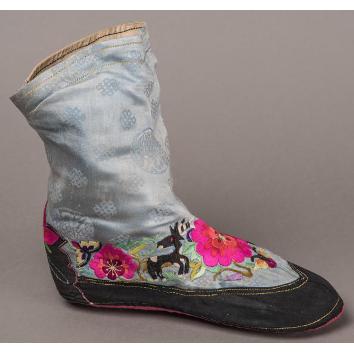 ГМВ КП 4352314203 IIIИгольник "джинза"Казахстан, с. ШортюбеНародность: дунгане. 1967 г.Ткань, х/б, бумага, сатин, шитье, вышивка. 7,2х6 см.2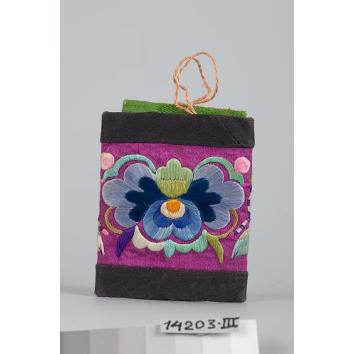 ГМВ КП 4354114221 IIIАвтор: Фонтузова С.Я. Сумочка для гребняКазахстан, с. ШортюбеНародность: дунгане. 1960 г.Х/б ткань, сатин, шелк, вышивка, аппликация. 37,5х26 см.2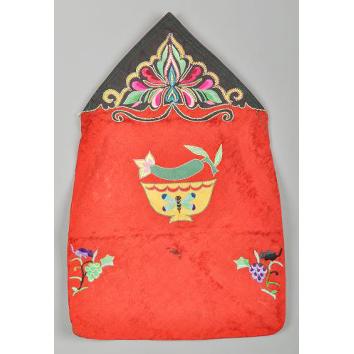 ГМВ КП 4354214222 IIIПодвеска к женскому костюму "хэтэр"Казахстан, с. МасанчинНародность: дунгане. 1930 г.Ткань, вата, бумага, стекло (бусы), вышивка, шитье. 20х13 см.2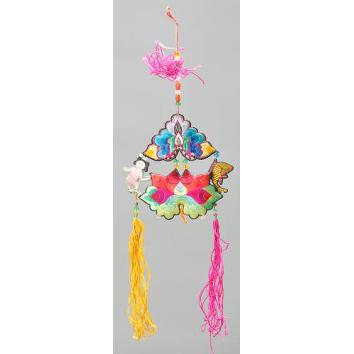 ГМВ КП 4183416737 IIIНаволочка.Восточный ТуркестанНародность: дунгане. 1978 г.Атлас, шелк, металлические кнопки, шитье, вышивка. 73х64.2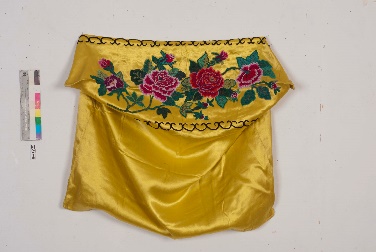 ГМВ КП 4186016763 IIIНаволочка.Восточный ТуркестанНародность: дунгане. 1983 г.Шелк, металлические кнопки, вышивка. 72х55 см.2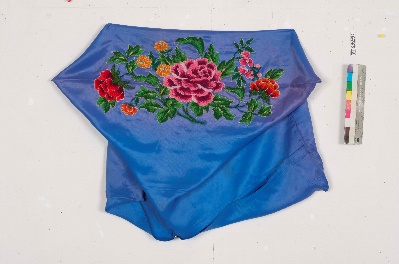 ГМВ КП 41862/1-216765/1-2 IIIТуфли женские.Народность: дунгане. 1943 г.Х/б, дерево, шелк, бархат, вышивка. 24х7х9.2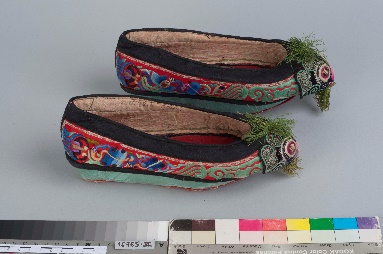 ГМВ КП 41869/1-216772/1-2 IIIАвтор: Смарова Д. Туфли женские.Народность: дунгане. До 1956 г.Х/б, дерево, шелк, тесьма, вышивка. 23.5х7.5х8.5.2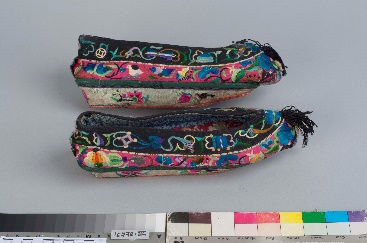 ГМВ КП 4190316806 IIIАвтор: Хурова С.Л. Украшение подголовника.Казахстан, Жамбылская область, Кундайский район, село МасанчиНародность: дунгане. Конец 1920-х гг.Шелк, сатин, картон, тесьма, вышивка, шитье. 17.6х8.7.2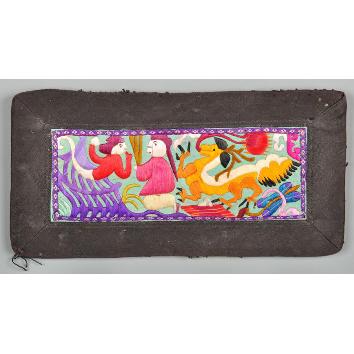 ГМВ КП 4190416807 IIIАвтор: Хурова С.Л. Украшение подголовникаКазахстан, Жамбыльская область, Курдайский район, село МасанчиНародность: дунгане. Конец 1920-х гг., до 1932 г.Шелк, сатин, картон, тесьма, вышивка, шитье. 17,6х8,7 см.2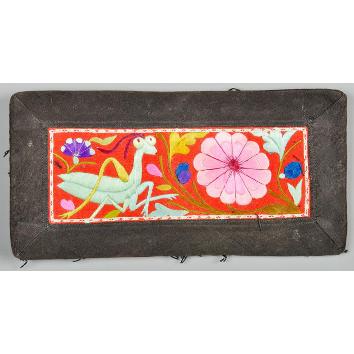 ГМВ КП 4190816811 IIIАвтор: Лирова В.Л. Украшение подголовника.Казахстан, Жамбыльская область, Курдайский район, село ШортюбеНародность: дунгане. 1926 - 1928 гг.Х/б, шелк, бумага, тесьма, вышивка, шитье. 17.2х8 см.2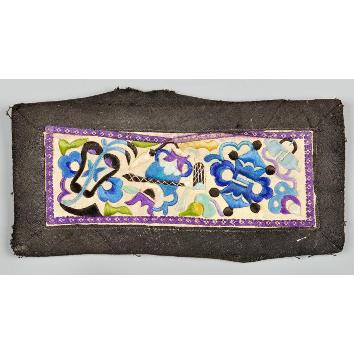 ГМВ КП 4190916812 IIIАвтор: Лирова В.Л. Украшение настенное.Казахстан, Жамбыльская область, Курдайский район, село ШортюбеНародность: дунгане. 1926 - 1928 гг.Х/б, бумага, шелк, тесьма, вышивка, шитье. 24.2х14.5 см.2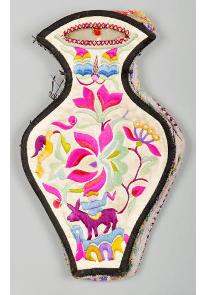 ГМВ КП 4191116814 IIIАвтор: Лирова В.Л. Украшение для подголовникаКазахстан, Жамбылская область, Курдайский район, село ШортюбеНародность: дунгане. 1926 - 1928 гг.Х/б ткань, картон, тесьма, шелк, вышивка, шитье. 17,2х17,2 см.2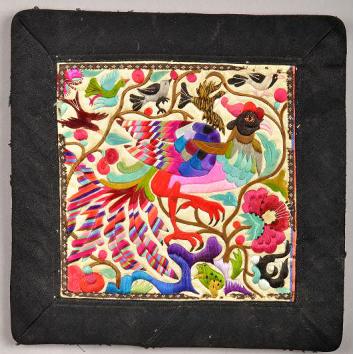 ГМВ КП 4191216815 IIIАвтор: Лирова В.Л. Украшение для подголовника.Казахстан, Жамбылская область, Курдайский район, село ШортюбеНародность: дунгане. 1926 - 1928 гг.Х/б, картон, бумага, шелк, тесьма, вышивка, шитье. 17.2х17.1 см.2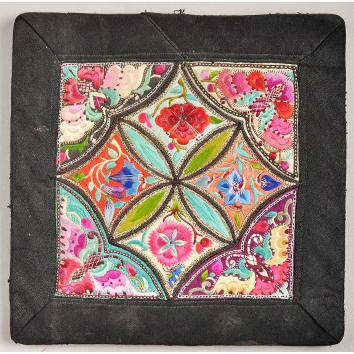 ГМВ КП 4191616819 IIIАвтор: Хурова Д. Штаны женские.КазахстанНародность: дунгане. 1952 - 1954 гг.Х/б, атлас, шелк, тесьма, вышивка. 107х60 см.2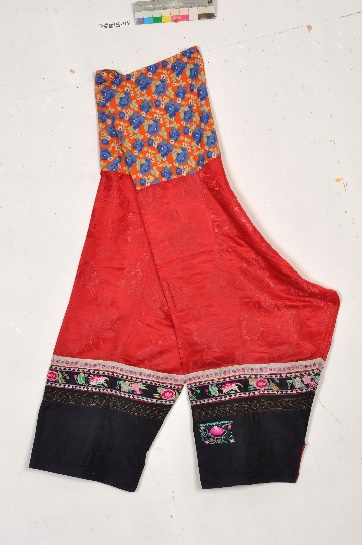 ГМВ КП 4189116794 IIIСумочка для гребня.Народность: дунгане. 1962 г.Х/б, шелк, вышивка, аппликация. 32х21.2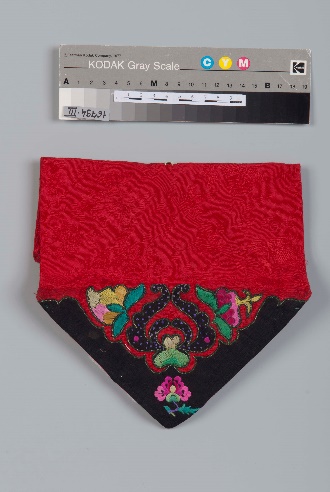 ГМВ КП 4188416787 IIIСумочка для гребня.Народность: дунгане. 1967 г.Х/б, шелк, вышивка, аппликация. 32.5х22.2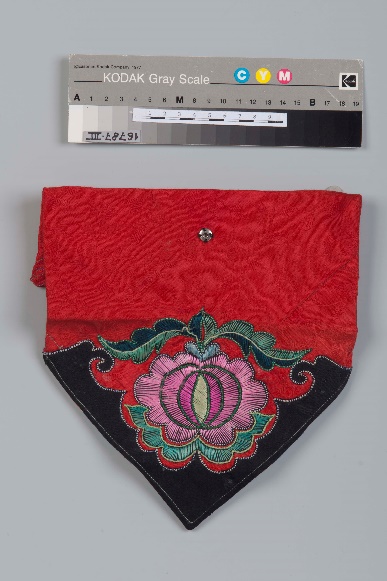 ГМВ КП 4180616709 IIIИгольник.Народность: дунгане. До 1928 г.Сатин, шелк, бумага, нити шелковые, вышивка, шитье. 7.8х5.5.2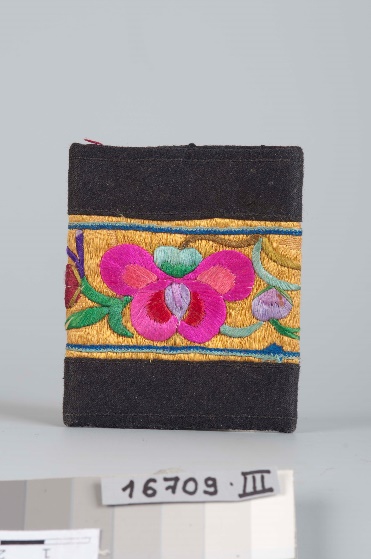 ГМВ КП 4180716710 IIIИгольник.Народность: дунгане. До 1928 г.Сатин, шелк, бумага, нити шелковые, вышивка, шитье. 7.5х6.2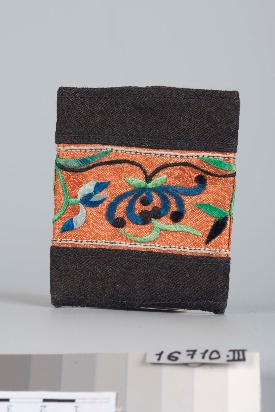 ГМВ КП 4185516758 IIIПодвеска к женскому костюму.Народность: дунгане. 1959 г.Шелк, вата, кисти, бусы, вышивка. 29х12.5.2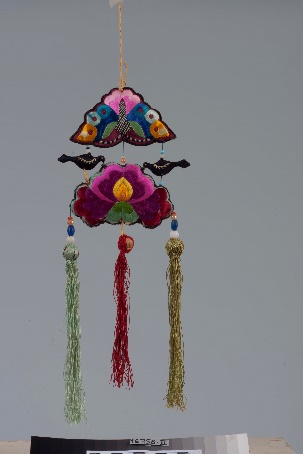 ГМВ КП 4156416930 IIIПодвескаСредняя АзияНародность: дунгане. Конец XIX - начало ХХ в.ПодвескаСредняя АзияНародность: дунгане. Конец XIX - начало ХХ в.Белый металл, коралл, филигрань, зернь, профилированная резьба, просечка, плетение, монтаж-пайка. С подвесками - 25,5х8х1,4; без подвесок - 7,9х8х1,4 см.Сохранность: утрата вставок и одной подвески, многочисленные вмятины, края каст неровные, царапины. Количество вставок – 3, подвесок – 3, цепочек – 4.Описание: Подвеска в форме цветка с тремя подвесками. Центральная часть украшена прорезным орнаментом, цветком. К нижнему краю крепятся четыре цепочки с подвесками из косметического набора - уховертка, зубочистка и ногтечистка.ГМВ КП 4156516931 IIIШпилькаСредняя АзияНародность: дунгане. XIX-ХХ вв.ГМВ КП 4156716933 IIIШпилькаСредняя АзияНародность: дунгане. XIX-ХХ старший научный сотрудник отдела искусства народов Ближнего и Среднего Востока, Южной и Центральной Азии, хранитель фонда "Предметы искусства Центральной Азии"Н.Г. Альфонсо